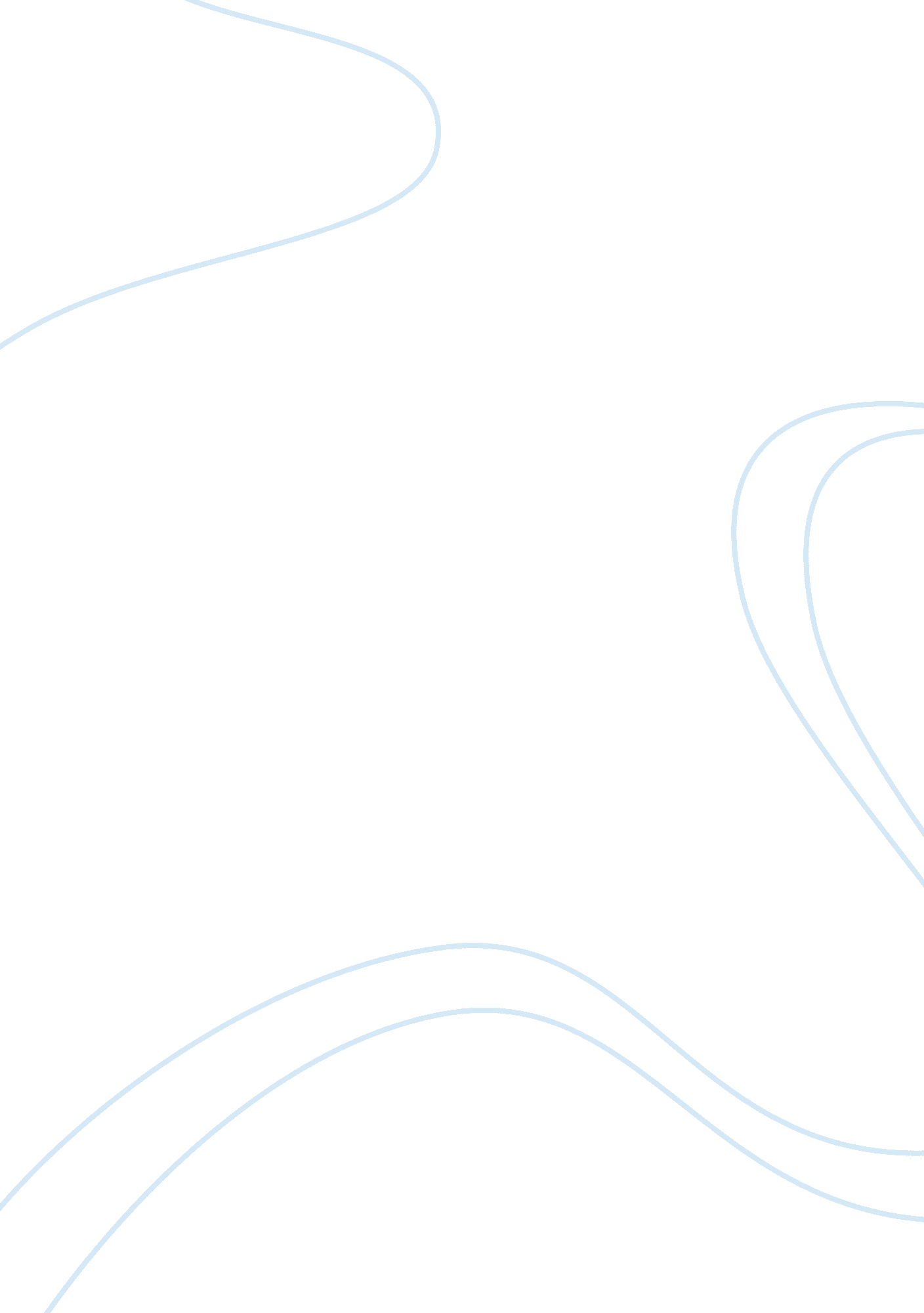 The mammal and tying then aa table making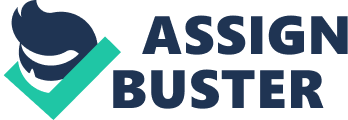 The biggest question and concern that people want to know about is why and when mankind started testing on animals and what kind of harm are these innocent animals going through, At first it started in ancient Greece scientist and people  were curious about what happens inside our bodies so they started an act of  live animal dissection which is an animal probably a mammal and tying then aa table making sure the cant movie and the scientist starts dissecting him in front of people and they would just explore what’s inside their guts and what organs are similar to ours to bodies and this was (500B. C),  Vivisection (dissection of a living organism) was practiced on human criminals in ancient Rome and Alexandria, but prohibitions against mutilation of the human body in ancient Greece led to a reliance on animal subjects. Aristotle believed that animals lacked intelligence, and so the notions of justice and injustice did not apply to them (Nield L., 2010). Although later on some scientists and professors disagreed and they said that animals are just like human and they can feel the pain and this would be as painful to them as it is for humans. Also in developing people needed to discover drugs since a lot of diseases are spreading and the natural products weren’t healing any of the people and due to lack of knowledge whole villages were lost due to simple diseases which can be cured in our time by a pill , but during those days                   Roman physician and philosopher Galen (130-200 AD), whose theories of medicine were influential throughout Europe for fifteen centuries, engaged in the public dissection of animals (including an elephant), which was a popular form of entertainment at the time. Galen also engaged in animal vivisection in order to develop theories on human anatomy, physiology, pathology, and pharmacology.  In one of his experiments, he demonstrated that arteries, which were believed by earlier physicians to contain air, actually contained blood. Galen believed that animal physiology was very similar to that of human beings, but despite this similarity he had little sympathy for the animals on which he experimented. Galen recommended that his students vivisect animals “ without pity or compassion” and warned that the “ unpleasing expression of the ape when it is being vivisected” was to be expected. (Guerrini A., 2003) (guerrini, 2003)  in the (1800-1900)’s the first protests against animal experiments showed and people started adopting these animals as pet so they stop using them only for testing and show them mercy and all of the started in the united kingdom and this move made people more aware to the issue and small group started to show up and at that time queen of England Victoria has been aware of the moves and the issue and was shocked about what happens to the animals and wanted to put a stop to what was going on soon anti-vivisection campions became stronger and they were strong enough to have the first law that controls the use of laboratory animals in the united kingdom. What does a laboratory animal goes through? Which is a thing most people want to know due to all of these people against it what makes this subject important? Are they laboratory animals after all and that hat they live to do these are the question and thoughts of the public people first what goes in the laboratories is so crucial laboratory animals go through captivity which is having the animals in cages not letting tem explore there natural environment a lot of the laboratory animals are animals that are sick or have a defect by birth and if the animal is totally health they inject serval diseases to make the animal sick which is the first step in the experiment each animal has a different kind of diseases injected and harmful substances for example mice, when mice are used for diabetes experiments they are injected with poison to kill their pancreas cells so the mouse get diabetes and then they try different solution and medicines to try what cures it , second sort  of torture is that the animals are exposed to radiation and this can be effecting for the scientist for many reasons either developing sells of the animals that are injected to  his body its also many to help them see what goes on in the bones of the animals and if there is any issues also manly its used in cancer experiments so animals are having cancer by disordering the number of cells produced and then get therapy by radiation which animals can handle so they die quickly during these experiments which explains why there are no real cure for cancer without terrible side effects there are benefits to the radiation but its harms are even worse thirdly when they are testing chemicals on a curtain organ when they want to test what happened to it they surgically remove the animal’s organ which won’t make the animal live a normal life if he did live without the organ excluded forth thing in the process of animal testing is that the animal are kept in special boxes and cages to make them inhale different kinds of smoke and toxic chemical gases to also make sure what can be used and inhale by the humans and safe for them because any living creature on earth can inhale oxygen and some other gases but what’s toxic to any living creature is for sure be dangerous and toxic to humans too. In other mental studies doctors put animals in a frightening situation to make them feel depressed or have anxiety and that’s due to either keeping them alone in very small dark cages and giving them food that can be digested in their bodies but isn’t specified to them and having no choice to eat something else which puts these animals in bad mental situation and after that studies are made they’re feeling vulnerable and depressed and getting treated by pills and chemical substance in their food and water all day every day, monkeys heads are fixed and they only get water as long as they don’t struggle and rats are staffed until their weight is less than half of their normal weight to study the effects of anorexia, electric shocks force mice to run until they break down in utter exhaustion, which isn’t humanely and so cruel to do some of them are caught or sell by farmers if their sick specially animals that aren’t legal to use like (sheep, cows , cats, and dog) that have legal animal rights in testing but some aren’t covered by this law so labs are taking advantage of them. Of course animal testing is effective and it have been used hundred years ago with great results and medications that are used in our day to day life but are these researches always affective no one can guarantee that and the biggest prove to this is the side effects that are associated with any medicine a face cream and even a makeup products there is often a side effect that not happens to everyone but there is always a possibility and if a product is totally safe using it in the wrong way or not know how to store it will have a higher risk of having a side effect all this is always justified by pointing out the future benefits for people but if you take a closer look at these animal experiments then their benefits look doubtful because animals aren’t human in spite of the close relation people and animals differ from each other they have different metabolisms and show different reactions to many substances in humans solid amide causes malformations but in not in usual experiments for example the painkiller paracetamol is okay with people but poison for cats, also arsenic which is poison for people does no harm to sheep , substances like varnish, dyes, bitumen, silicon, and industrial lubricants or fuels are pumped by tubes into the stomach of rat for months  yet there are little evidence of the effects these substances might have on man the supposed comparability has long been refuted and yet again and again new animal experiments are being conducted in the same way animals do not suffer from diseases of civilization which are caused by man unhealthy lifestyle like heart attacks they test them on animals by constructing of the coronary arteries arteriosclerosis is caused by sending electric impulses through arteries . Imitation of the symptoms has nothing to do with human diseases and their causes the treatment of those animals who have been sick artificially is often even successful but it does not mean that the treatment actually helps man even if it previously worked. The problem is either they just don’t work when they are applied on humans or it have too many side effects. But still some did work and changed country regulations like the study of alcohol levels, alcohol is injected into the abdomen of baby rats and later they undergo behavioral test the conclusion is that alcohol is not good for children and youngsters, also guinea pigs have to injure noise trauma in order to prove that noise causes hearing impairment  Animal extinction isn’t some thing new its been here before humans are and a lot o species have gone extinct either fro natural disasters or mankind and If one species in the food web ceases to exist, one or more members in the rest of the chain could cease to exist too. A plant or animal doesn’t even have to become extinct to affect one of its predators. The harelip sucker fish, for example, used to eat snails in the 19th century. After waste, topsoil and other debris invaded rivers where the fish lived, the snail population dwindled. The U. S. Geological Survey notes that this decline probably caused the fish to go extinct.  animals used for research are being in captive are increasing heavily in the latest years and the latest record in the united states An estimated 26 million animals are used every year in the United States for scientific and commercial testing, the number of animals used for research each year, though it excludes animals not covered by the federal Animal Welfare Act (AWA), the latest year for which data are available as of Oct. 11, 2013 is 1, 134, 693 animals were reported.  Since the data excludes cold-blooded animals, farm animals used for food, and birds, rats, and mice bred for use in research, the total number of animals used for testing is unknown. (Rudacille D., 2000). But thankfully people re raising awareness everywhere and the market have been changing positively people are trying ne ways to discover materials that are organic and wont need that harmful testing also vegan products are making their way in the market and they are having amazing results just as the tested on animals products and in some cases even better in cosmetics vegan makeup is really trending and companies all over the world are trying to change some of them are changing for the consumers need and some companies are doing for the good cause of it and makeup and skin care brands are (Kat von D , illamaska , urban decay , twofaced , lush cosmetics, and OCC. (obsessive compulsive cosmetics)). also one of the amazing progresses are that people are finding ways to test on animals without Harmening them and keeping them in captivity and the test results are even better than before. Have you ever wondered waiting in hospital cues with all of these medicines with ingredients that cannot be pronounced, what are they? And how did they become safe for humankind to use? for example Botox, it is consumed by thousands of woman across the nation, it first was tested on rates to make sure it is safe and when a rat dies that mean the amount of Botox injected is an overdose so this amount won’t be used on humans, that doesn’t mean when the same amount is used in humans they would die, but side effects are more likely to occur. This goes on even for cosmetics and medical substances. How did they became assessable to anyone, and granted to be 100prcent safe? All of these pills and medical solution till skincare products and makeup products too every single product goes throughout a lot of tests. Few are done as chemical laboratory tests and the others are done on animals with similar organs to humans (rats, mice, fish, amphibians, monkeys, and birds). Of course, this topic isn’t new and humankind has started testing on animals since hundreds of years ago, one of the first proponents of animal testing to respond to the growing anti-testing movement was French physiologist Claude Bernard in his Introduction to the Study of Experimental Medicine (1865). Bernard argued that experimenting on animals was ethical because of the benefits to medicine and the extension of human life. Which shows that it started for a good cause which is medicine testing but sure it didn’t stop there so harming animals by using them for dermatology testing is affecting our environment negatively in the twenty-first century. And it may be just an animals right case in the first years but now and in the future it will become a natural disaster of having a lot of animals go extinct so most of the questions that people have about this topic are when did it start and how it got developed, and why did people started testing on animals and was it for cosmetics and medical uses only?, Is using these animals could actually affect our food chain? And are these test even work and have accurate results always? And what are the other possible ways of testing cosmetics and medical products without harming these animals? In our century, people have started to be more aware of this topic and a lot has changed since people started protesting against the harming that goes through in the products laboratory that uses those animals and some stay captive since the day they are born in since they are classified as laboratory testing animals and the worst parts is after all this suffering that they go through they just kill them after the test is done why would a cat or dog have a loving home and family and a rabbit couldn’t which is what animal right protesters say and see unfair they’re similar pets but living in a tiny cage to have substances injected everywhere into their bodies is something highly unfair and some countries have banned animal tested product to enter but the others are the complete opposite by  not allowing cruelty-free products to enter the country which causes the market and companies to continue this process for money especially company that are paying attention to the money and not the actual cause. 